Unidad de Atención a Población VulnerableDirección General de Alimentación y Desarrollo Comunitario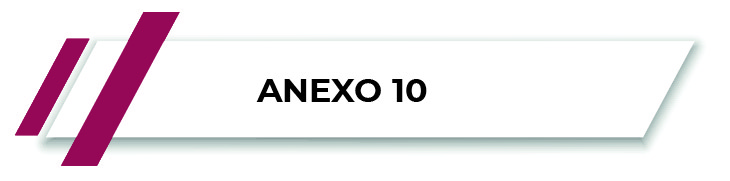 Acta de Registro del Comité de Contraloría Social en el PSBC 2021Este formato lo llena el SEDIF *Agregar el número de integrantes que se requiera.*Los firmantes, como integrantes del comité, fueron electos por mayoría de votos.I.DATOS DEL PROGRAMAI.DATOS DEL PROGRAMAI.DATOS DEL PROGRAMAI.DATOS DEL PROGRAMANombre del programaPrograma Salud y Bienestar ComunitarioEjercicio fiscal 2021Instancia normativa Sistema Nacional para el Desarrollo Integral de la Familia (SNDIF)Sistema Nacional para el Desarrollo Integral de la Familia (SNDIF)Sistema Nacional para el Desarrollo Integral de la Familia (SNDIF)Instancia ejecutoraSistema Estatal para el Desarrollo Integral de la Familia SEDIF (colocar el Estado)Sistema Estatal para el Desarrollo Integral de la Familia SEDIF (colocar el Estado)Sistema Estatal para el Desarrollo Integral de la Familia SEDIF (colocar el Estado)Apoyo por vigilarApoyos que recibirá el Grupo de Desarrollo Apoyos que recibirá el Grupo de Desarrollo Apoyos que recibirá el Grupo de Desarrollo Dirección de dirección de entrega de apoyos, obras y/o serviciosCalle, número, colonia, localidad, Municipio, Estado, C.P.Calle, número, colonia, localidad, Municipio, Estado, C.P.Calle, número, colonia, localidad, Municipio, Estado, C.P.II. DATOS GENERALES DEL COMITÉ DE CONTRALORÍA II. DATOS GENERALES DEL COMITÉ DE CONTRALORÍA Nombre del comitéLo asigna el SEDIF (Ej. Comité Comunitario Las flores)Id del Grupo de DesarrolloLo asigna el SNDIF (Ej. 64)Fecha de constitución del ComitéDía / Mes / AñoIntegrante no. 1 o representanteNombre, Apellido Paterno, Apellido Materno, Sexo, Edad, CURP, Domicilio (calle, número, colonia, C.P.), Cargo que fungirá dentro del comité y firma o huella del integrante del Comité de Contraloría Social o del RepresentanteIntegrante no. 2  o representanteNombre, Apellido Paterno, Apellido Materno, Sexo, Edad, CURP, Domicilio (calle, número, colonia, C.P.), Cargo que fungirá dentro del comité y firma o huella del integrante del Comité de Contraloría Social o del RepresentanteIntegrante no. 3 o representanteNombre, Apellido Paterno, Apellido Materno, Sexo, Edad, CURP, Domicilio (calle, número, colonia, C.P.), Cargo que fungirá dentro del comité y firma o huella del integrante del Comité de Contraloría Social o del RepresentanteIII. Avisos, funciones y compromisos del Comité de Contraloría Social o representanteIII. Avisos, funciones y compromisos del Comité de Contraloría Social o representanteAviso para los integrantes del ComitéLa integración del comité deberá ser equitativa: de mujeres y hombres, cuando las(los) beneficiarias(os) se compongan de mujeres y hombres.Que la participación sea libre y voluntaria.Descripción de las funcionesRevisar que el apoyo llegue correctamente (en cantidad, tiempo y modo programados) a las (los) beneficiarias (os).Realizar un informe respecto a la aplicación de los Proyectos y/o capacitaciones según sea el caso. Financiados con el recurso federal del Ramo 33 o con otro recurso el cual designe el SEDIF.Firmar la relación de la entrega correcta de los insumos para la implentación de los proyectos o capacitaciones, verificando que se cumpla con lo establecido.CompromisosParticipar activamente en el grupo.Denunciar algun caso de irregularidad detectado en la aplicación del recurso.Darle seguimiento a las quejas y denuncias generadas por un incorrecto o inadecuado uso de los recursos públicos.Realizar material de difusión para promover las actividades de la contraloría social.Enviar evidencia fotográfica en la entrega de información de la contraloría social.